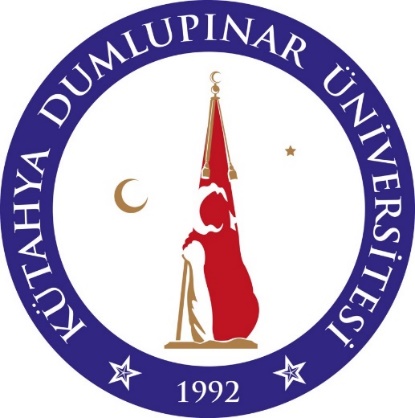 KÜTAHYA DUMLUPINAR ÜNİVERSİTESİ2023-2024 GÜZ YARIYILI ÖĞRENCİ MEMNUNİYET ANALİZİKalite Koordinatörlüğü 2023 Giriş Üniversitemiz iç ve dış paydaşlarının memnuniyet düzeylerinin belirlenmesine yönelik olarak, Yükseköğretim Kalite Kurulu’na (YÖKAK) sunulmak üzere her yıl hazırlanan Kurum İç Değerlendirme Raporunda yer almak üzere yapılmıştır. Piyasanın ihtiyaçlarına cevap verebilecek insan kaynağının yetiştirilebilmesi ve kurum içi/dışı memnuniyetin arttırılarak daha verimli Eğitim-Öğretim faaliyetinin gerçekleştirilmesi açısından önem taşımaktadır. 2023-2024 Güz Yarıyılı itibariyle, Dumlupınar Üniversitesi’nin farklı birimlerinde toplam 48.171 öğrenci kayıtlı olup, 9.019 yabancı uyruklu öğrenci bulunmaktadır. İç paydaş memnuniyet analizi kapsamında, akademik birimlerde öğrenim gören öğrencilere öğrenci bilgi sistemi üzerinden 5 ana başlık üzerinden 62 sorudan oluşan öğrenci memnuniyet anketi uygulanmıştır.  Öğrenci Bilgi Sistemi (OBS) üzerinden online olarak gerçekleştirilen anket uygulamasına toplam 19109 öğrenci katılmıştır. Bu öğrencilerin 8916’sı (%46,66) kız, 10.193’ü (%53,34) erkek öğrencidir. Ders kaydı yapan öğrencilerin neredeyse tamamına ulaşılması, örneklemin ana kütleyi temsili ve sonuçların güvenilirliği açısından anlamlı ve önemlidir. Sonuçlar 12 tabloda ve grafiklerde özetlenmiştir.Şekil 1: Ankete Katılan Personelin Cinsiyete Göre DağılımıÖğrencilerin en çok memnun oldukları konunun % 77,65 oranı ile “Yeniden üniversite seçme şansınız olsa Kütahya Dumlupınar Üniversitesi’ni seçer misiniz?” sorusuna verdikleri cevap ile Kütahya Dumlupınar Üniversitesinden duydukları memnuniyeti belirtmişlerdir.Öğrencilerin tercih ettikleri bölüm / programlar ile ilgili memnuniyet düzeylerinin genel anlamda iyi olduğu söylenir. Üniversitemizi tercih eden öğrencilerin öğrenim gördükleri bölüm/programlara ilişkin memnuniyet oranı % 79,5 olarak gerçekleşmiştir. Bu sonuç üniversitemiz bölüm/programlarının etkinliği ve başarısı açısından önemlidir. Öğrencilerin Üniversitemize ilişkin genel memnuniyet düzeyi % 76,63’tür. Bu oran öğrencilerimizin üniversitemizden genel olarak memnun oldukları anlamına gelmektedir. Öğrencilerin, genel olarak değerlendirildiğinde Kütahya Dumlupınar Üniversitesi öğrencisi olmaktan memnuniyet düzeyi % 100’dür. Bu oran tüm öğrencilerimizin üniversitemizden genel olarak memnun oldukları anlamına gelmektedir. Yıllara göre değişim incelendiğinde, kayıtlı olunan Bölüm / Programa ilişkin memnuniyet düzeyinin ve üniversiteye ilişkin genel memnuniyet düzeyinin yıllara göre artış gösterdiği görülmüştür. Bu olumlu yönde bir gelişmedir. Tablo 1: ÖĞRENCİLERİN ÜNİVERSİTE HAKKINDA DEĞERLENDİRMELERİ                                                                       Katılma, Kararsızlık ve Katılmama Yüzdeleri (%)
Ankete katılan öğrenci sayısı: 19109Tablo 1: ÖĞRENCİLERİN ÜNİVERSİTE HAKKINDA DEĞERLENDİRMELERİ                                                                       Katılma, Kararsızlık ve Katılmama Yüzdeleri (%)
Ankete katılan öğrenci sayısı: 19109Kesinlikle Katılıyorum & KatılıyorumKararsızımKatılmıyorum & Kesinlikle Katılmıyorum1Yeniden üniversite seçme şansınız olsa Kütahya Dumlupınar Üniversitesi’ni seçer misiniz?77,6522,350,002Derslikler temizdir58,2827,0214,703Her öğrenciye danışman atanmaktadır.57,4128,1014,494Dersliklerin aydınlatılması yeterlidir55,6727,9116,425Dersle ilgili ana ve yardımcı kaynaklar dönem başında önerilmektedir54,0131,2614,736Ödünç kitap alma sistemi uygundur53,1433,6613,207Değerlendirme yalnız sınavlarla değil ödev ve proje gibi başka çalışmalarla da yapılmaktadır52,7032,9614,348Üniversitede öğrencilerin güvenliği sağlanmaktadır52,5831,0416,389Okuldaki tuvalet ve lavabolar yeterli sayıdadır52,0227,6720,3110İdari personelin öğrencilere karşı tutum ve davranışları olumludur51,9731,6016,4311Öğretim elemanları ders saatlerini etkili olarak kullanmaktadır51,9632,1715,8712Dersler önceden belirlenen plana uygun olarak işlenmektedir51,4333,0315,5413Danışmanım bana gerekli zamanı ayırmaktadır.51,3832,1916,4314Ders planları hedefleri açıktır50,2233,6116,1715Ders planları güncellenmektedir50,1333,7216,1516Belirlenen danışmanlık saatlerinde danışmanımla görüşebiliyorum.49,9833,9416,0817Öğrenci- öğretim elemanı arasındaki iletişim etkili olarak sağlanmaktadır49,9633,6116,4318Kütüphane her türlü kaynak açısından zengindir49,9233,5416,5419Ders dışı zamanlarda öğretim elemanlarına ulaşılabilmektedir49,6833,3616,9620Yönetim öğrencilerin sorun ve önerilerine karşı duyarlıdır49,6631,8118,5321Öğrencilerin kararlara katılımına olanak sağlanmaktadır49,3333,2717,4022Kütüphane olanaklarına elektronik ortamda ulaşılmaktadır49,3235,7514,9323Öğrencilerle ilgili bilgiler doğru ve zamanında işlenmektedir49,2233,6217,1624Derslikler öğrenci kapasitesine uygundur48,9229,0822,0025Derslere öğrencilerin aktif katılımını sağlayan yöntem ve teknikler kullanılmaktadır48,0134,4917,5026Ölçme ve değerlendirmede öğretim elemanları objektif davranır47,9635,6616,3827Her sınavdan sonra, sınav sonucu ile ilgili öğrencilere geri bildirim verilir47,7034,5517,7528Kantinin fiziksel ortamı uygundur47,6932,5219,7929Programda yer alan dersler teorik açıdan yeterlidir47,6533,7618,5930Derslerle ilgili, kitap, ders notu gibi basılı ve görsel materyal yeterlidir47,5434,9317,5331Öğrencilerin katıldığı uygulama alanları dersin amacını karşılamaktadır47,2935,7416,9732İlgi ve yeteneklerime uygun kulüp etkinlikleri bulunmaktadır47,1933,0919,7233Dönem başında öğrencilere ölçme ve değerlendirme kriterleri açıklanır46,7436,1217,1434Öğrencilere haklarını kullanma fırsatları sunulmaktadır46,5435,1418,3235Derslerin amaçlarını içeren ders planı öğrencilere verilmektedir46,5134,0819,4136Kantinlerde sunulan ürünler kalitelidir46,2533,9519,8037Yemek fiyatları uygundur45,9430,7823,2838Fotokopi hizmetleri yeterlidir45,8432,8321,3339Bölümde iş olanakları ile ilgili olarak öğrencilere bilgi sunulmaktadır.45,7833,9120,3140Bağıl sistem öğrenciyi objektif olarak değerlendirmektedir45,7037,9016,4041Dersliklerin ısınması yeterlidir45,6530,2824,0742Yemekhanenin fiziki koşulları uygundur44,9333,9721,1043İş dünyasını tanıması için Üniversite, öğrencilere çeşitli olanaklar sağlamaktadır. (konuşmacı getirme, teknik gezi, staj, vs.)44,8934,2020,9144Kütüphane görevlileri öğrencilerle yakından ilgilenmektedir44,7438,2916,9745Dersler bizi çalışma hayatına hazırlamaktadır44,6633,3521,9946Derslerde öğretim teknolojisi etkili olarak kullanılmaktadır44,1634,6221,2247Danışmanım akademik gelişimimi izlemektedir.43,4436,2020,3648Kararlarda öğrencilerin yararı önde tutulmaktadır43,2136,5420,2549Üniversitede verilen yabancı dil eğitimi yeterlidir43,1436,3220,5450Programda yer alan dersler uygulama açısından yeterlidir42,8634,4622,6851Tuvalet ve lavabolar temizdir42,7030,5226,7852Sağlık hizmetleri yeterlidir41,5137,3721,1253Sanat ve kültürel etkinlikleri yeterlidir40,8134,3324,8654Yemekler kalitelidir40,5634,4325,0155Sportif etkinlikler yeterlidir39,6935,5224,7956Öğrencilere sunulan teknolojik imkânlar yeterlidir39,6233,6826,7057Yemek için bekleme süresi uygundur37,1033,6129,2958Üniversitenin sağladığı burs olanakları yeterlidir36,4939,1524,3659Kantinlerde sunulan ürünlerin fiyatı uygundur.36,0332,7031,27Tablo 2: Soru-60 Kayıtlı olduğunuz Bölüm / Programa ilişkin memnuniyet düzeyiniz Tablo 2: Soru-60 Kayıtlı olduğunuz Bölüm / Programa ilişkin memnuniyet düzeyiniz Frekans (%)     MEMNUNİYET DÜZEYİ  Hiç memnun değilim 19019,94    MEMNUNİYET DÜZEYİ  Memnun değilim 201710,56    MEMNUNİYET DÜZEYİ  Orta düzeyde memnunum 577130,20    MEMNUNİYET DÜZEYİ  Memnunum 536028,05    MEMNUNİYET DÜZEYİ  Çok memnunum 406021,25Toplam19109100Tablo 3:  Soru 61- Üniversiteye ilişkin genel memnuniyet düzeyinizTablo 3:  Soru 61- Üniversiteye ilişkin genel memnuniyet düzeyinizFrekans (%)     MEMNUNİYET DÜZEYİ  Hiç memnun değilim 216511,33    MEMNUNİYET DÜZEYİ  Memnun değilim 230012,04    MEMNUNİYET DÜZEYİ  Orta düzeyde memnunum 609031,87    MEMNUNİYET DÜZEYİ  Memnunum 504326,39    MEMNUNİYET DÜZEYİ  Çok memnunum 351118,37Toplam19109100Tablo 4:  Soru 62- Kütahya Dumlupınar Üniversitesi öğrencisi olmaktan memnun musunuz?Tablo 4:  Soru 62- Kütahya Dumlupınar Üniversitesi öğrencisi olmaktan memnun musunuz?Frekans (%)     MEMNUNİYET DÜZEYİ  Hiç memnun değilim 00    MEMNUNİYET DÜZEYİ  Memnun değilim 00    MEMNUNİYET DÜZEYİ  Orta düzeyde memnunum 281514,73    MEMNUNİYET DÜZEYİ  Memnunum 756739,6    MEMNUNİYET DÜZEYİ  Çok memnunum 872745,67Toplam19109100Tablo 5:   Yıllara Göre Öğrenci Memnuniyet Değişimi (%)2017-18 Dönemi2018-19 Dönemi2020-21 Dönemi 2021-22 Dönemi2023-24 DönemiKayıtlı olduğunuz Bölüm / Programa ilişkin memnuniyet düzeyiniz55,0960,266,6579,3179,5Üniversiteye ilişkin genel memnuniyet düzeyiniz  47,19     56   65,66    75,83    76,63Tablo 6: ÖĞRENCİLERİN MEMNUNİYETSİZLİKLERİNİN YÜKSEK OLDUĞU KONULAR  Katılma, Kararsızlık ve Katılmama Yüzdeleri (%)
Ankete katılan öğrenci sayısı: 19109Tablo 6: ÖĞRENCİLERİN MEMNUNİYETSİZLİKLERİNİN YÜKSEK OLDUĞU KONULAR  Katılma, Kararsızlık ve Katılmama Yüzdeleri (%)
Ankete katılan öğrenci sayısı: 19109Kesinlikle Katılıyorum & KatılıyorumKararsızımKatılmıyorum & Kesinlikle Katılmıyorum1Kantinlerde sunulan ürünlerin fiyatı uygundur.36,0332,7031,272Yemek için bekleme süresi uygundur37,1033,6129,293Tuvalet ve lavabolar temizdir42,7030,5226,784Öğrencilere sunulan teknolojik imkânlar yeterlidir39,6233,6826,705Yemekler kalitelidir40,5634,4325,016Sanat ve kültürel etkinlikleri yeterlidir40,8134,3324,867Sportif etkinlikler yeterlidir39,6935,5224,798Üniversitenin sağladığı burs olanakları yeterlidir36,4939,1524,369Dersliklerin ısınması yeterlidir45,6530,2824,0710Yemek fiyatları uygundur45,9430,7823,2811Programda yer alan dersler uygulama açısından yeterlidir42,8634,4622,6812Derslikler öğrenci kapasitesine uygundur48,9229,0822,0013Dersler bizi çalışma hayatına hazırlamaktadır44,6633,3521,9914Fotokopi hizmetleri yeterlidir45,8432,8321,3315Derslerde öğretim teknolojisi etkili olarak kullanılmaktadır44,1634,6221,2216Sağlık hizmetleri yeterlidir41,5137,3721,1217Yemekhanenin fiziki koşulları uygundur44,9333,9721,1018İş dünyasını tanıması için Üniversite, öğrencilere çeşitli olanaklar sağlamaktadır. (konuşmacı getirme, teknik gezi, staj, vs.)44,8934,2020,9119Üniversitede verilen yabancı dil eğitimi yeterlidir43,1436,3220,5420Danışmanım akademik gelişimimi izlemektedir.43,4436,2020,3621Okuldaki tuvalet ve lavabolar yeterli sayıdadır52,0227,6720,3122Bölümde iş olanakları ile ilgili olarak öğrencilere bilgi sunulmaktadır.45,7833,9120,3123Kararlarda öğrencilerin yararı önde tutulmaktadır43,2136,5420,2524Kantinlerde sunulan ürünler kalitelidir46,2533,9519,8025Kantinin fiziksel ortamı uygundur47,6932,5219,79Tablo 7: AKADEMİK ORTAM VE ÖĞRENMEYİ DESTEKLEYİCİ OLANAKLAR KONUSUNDA                                                            Katılma, Kararsızlık ve Katılmama Yüzdeleri (%)
Ankete katılan öğrenci sayısı: 19109Tablo 7: AKADEMİK ORTAM VE ÖĞRENMEYİ DESTEKLEYİCİ OLANAKLAR KONUSUNDA                                                            Katılma, Kararsızlık ve Katılmama Yüzdeleri (%)
Ankete katılan öğrenci sayısı: 19109Kesinlikle Katılıyorum & KatılıyorumKararsızımKatılmıyorum & Kesinlikle Katılmıyorum1Üniversitede öğrencilerin güvenliği sağlanmaktadır52,5831,0416,382İdari personelin öğrencilere karşı tutum ve davranışları olumludur51,9731,6016,433Yönetim öğrencilerin sorun ve önerilerine karşı duyarlıdır49,6631,8118,534Öğrencilerin kararlara katılımına olanak sağlanmaktadır49,3333,2717,405Öğrencilerle ilgili bilgiler doğru ve zamanında işlenmektedir49,2233,6217,166İlgi ve yeteneklerime uygun kulüp etkinlikleri bulunmaktadır47,1933,0919,727Öğrencilere haklarını kullanma fırsatları sunulmaktadır46,5435,1418,328Kararlarda öğrencilerin yararı önde tutulmaktadır43,2136,5420,259Sağlık hizmetleri yeterlidir41,5137,3721,1210Sanat ve kültürel etkinlikleri yeterlidir40,8134,3324,8611Sportif etkinlikler yeterlidir39,6935,5224,7912Öğrencilere sunulan teknolojik imkânlar yeterlidir39,6233,6826,70Tablo 8: ÖĞRENCİLERE SAĞLANAN HİZMETLER KONUSUNDA                                                                                Katılma, Kararsızlık ve Katılmama Yüzdeleri (%)
Ankete katılan öğrenci sayısı: 19109Tablo 8: ÖĞRENCİLERE SAĞLANAN HİZMETLER KONUSUNDA                                                                                Katılma, Kararsızlık ve Katılmama Yüzdeleri (%)
Ankete katılan öğrenci sayısı: 19109Kesinlikle Katılıyorum & KatılıyorumKararsızımKatılmıyorum & Kesinlikle Katılmıyorum1Derslikler temizdir58,2827,0214,702Dersliklerin aydınlatılması yeterlidir55,6727,9116,423Ödünç kitap alma sistemi uygundur53,1433,6613,204Okuldaki tuvalet ve lavabolar yeterli sayıdadır52,0227,6720,315Kütüphane her türlü kaynak açısından zengindir49,9233,5416,546Kütüphane olanaklarına elektronik ortamda ulaşılmaktadır49,3235,7514,937Derslikler öğrenci kapasitesine uygundur48,9229,0822,008Kantinin fiziksel ortamı uygundur47,6932,5219,799Kantinlerde sunulan ürünler kalitelidir46,2533,9519,8010Yemek fiyatları uygundur45,9430,7823,2811Fotokopi hizmetleri yeterlidir45,8432,8321,3312Dersliklerin ısınması yeterlidir45,6530,2824,0713Yemekhanenin fiziki koşulları uygundur44,9333,9721,1014Kütüphane görevlileri öğrencilerle yakından ilgilenmektedir44,7438,2916,9715Tuvalet ve lavabolar temizdir42,7030,5226,7816Yemekler kalitelidir40,5634,4325,0117Yemek için bekleme süresi uygundur37,1033,6129,2918Üniversitenin sağladığı burs olanakları yeterlidir36,4939,1524,3619Kantinlerde sunulan ürünlerin fiyatı uygundur.36,0332,7031,27Tablo 9: EĞİTİM PROGRAMLARI VE ÖĞRETİM KONUSUNDA                                                Katılma, Kararsızlık ve Katılmama Yüzdeleri (%)
Ankete katılan öğrenci sayısı: 19109Tablo 9: EĞİTİM PROGRAMLARI VE ÖĞRETİM KONUSUNDA                                                Katılma, Kararsızlık ve Katılmama Yüzdeleri (%)
Ankete katılan öğrenci sayısı: 19109Kesinlikle Katılıyorum & KatılıyorumKararsızımKatılmıyorum & Kesinlikle Katılmıyorum1Dersle ilgili ana ve yardımcı kaynaklar dönem başında önerilmektedir54,0131,2614,732Öğretim elemanları ders saatlerini etkili olarak kullanmaktadır51,9632,1715,873Dersler önceden belirlenen plana uygun olarak işlenmektedir51,4333,0315,544Ders planları hedefleri açıktır50,2233,6116,175Ders planları güncellenmektedir50,1333,7216,156Öğrenci- öğretim elemanı arasındaki iletişim etkili olarak sağlanmaktadır49,9633,6116,437Ders dışı zamanlarda öğretim elemanlarına ulaşılabilmektedir49,6833,3616,968Derslere öğrencilerin aktif katılımını sağlayan yöntem ve teknikler kullanılmaktadır48,0134,4917,509Programda yer alan dersler teorik açıdan yeterlidir47,6533,7618,5910Derslerle ilgili, kitap, ders notu gibi basılı ve görsel materyal yeterlidir47,5434,9317,5311Öğrencilerin katıldığı uygulama alanları dersin amacını karşılamaktadır47,2935,7416,9712Derslerin amaçlarını içeren ders planı öğrencilere verilmektedir46,5134,0819,4113Dersler bizi çalışma hayatına hazırlamaktadır44,6633,3521,9914Derslerde öğretim teknolojisi etkili olarak kullanılmaktadır44,1634,6221,2215Üniversitede verilen yabancı dil eğitimi yeterlidir43,1436,3220,5416Programda yer alan dersler uygulama açısından yeterlidir42,8634,4622,68Tablo 10: ÖLÇME VE DEĞERLENDİRME KONUSUNDA                                                                                               Katılma, Kararsızlık ve Katılmama Yüzdeleri (%)
Ankete katılan öğrenci sayısı: 19109Tablo 10: ÖLÇME VE DEĞERLENDİRME KONUSUNDA                                                                                               Katılma, Kararsızlık ve Katılmama Yüzdeleri (%)
Ankete katılan öğrenci sayısı: 19109Kesinlikle Katılıyorum & KatılıyorumKararsızımKatılmıyorum & Kesinlikle Katılmıyorum1Değerlendirme yalnız sınavlarla değil ödev ve proje gibi başka çalışmalarla da yapılmaktadır52,7032,9614,342Ölçme ve değerlendirmede öğretim elemanları objektif davranır47,9635,6616,383Her sınavdan sonra, sınav sonucu ile ilgili öğrencilere geri bildirim verilir47,7034,5517,754Dönem başında öğrencilere ölçme ve değerlendirme kriterleri açıklanır46,7436,1217,145Bağıl sistem öğrenciyi objektif olarak değerlendirmektedir45,7037,9016,40Tablo 11: AKADEMİK DANIŞMANLIK VE REHBERLİK KONUSUNDA                                                                                                              Katılma, Kararsızlık ve Katılmama Yüzdeleri (%)
Ankete katılan öğrenci sayısı: 19109Tablo 11: AKADEMİK DANIŞMANLIK VE REHBERLİK KONUSUNDA                                                                                                              Katılma, Kararsızlık ve Katılmama Yüzdeleri (%)
Ankete katılan öğrenci sayısı: 19109Kesinlikle Katılıyorum & KatılıyorumKararsızımKatılmıyorum & Kesinlikle Katılmıyorum1Yeniden üniversite seçme şansınız olsa Kütahya Dumlupınar Üniversitesi’ni seçer misiniz?77,6522,350,002Her öğrenciye danışman atanmaktadır.57,4128,1014,493Danışmanım bana gerekli zamanı ayırmaktadır.51,3832,1916,434Belirlenen danışmanlık saatlerinde danışmanımla görüşebiliyorum.49,9833,9416,085Bölümde iş olanakları ile ilgili olarak öğrencilere bilgi sunulmaktadır.45,7833,9120,316İş dünyasını tanıması için Üniversite, öğrencilere çeşitli olanaklar sağlamaktadır. (konuşmacı getirme, teknik gezi, staj, vs.)44,8934,2020,917Danışmanım akademik gelişimimi izlemektedir.43,4436,2020,36Tablo 12 : ÖĞRENCİLERİN ÜNİVERSİTEDEN MEMNUNİYET DÜZEYLERİ  (%)
Ankete katılan öğrenci sayısı: 19.109Tablo 12 : ÖĞRENCİLERİN ÜNİVERSİTEDEN MEMNUNİYET DÜZEYLERİ  (%)
Ankete katılan öğrenci sayısı: 19.109Çok Memnunum MemnunumOrta Düzeyde MemnunumMemnun değilimHiç memnun değilim1Kütahya Dumlupınar Üniversitesi öğrencisi olmaktan memnun musunuz?45,6739,6014,730,000,002Kayıtlı olduğunuz Bölüm / Programa ilişkin memnuniyet düzeyiniz21,2528,0530,2010,569,943Üniversiteye ilişkin genel memnuniyet düzeyiniz18,3726,3931,8712,0411,33